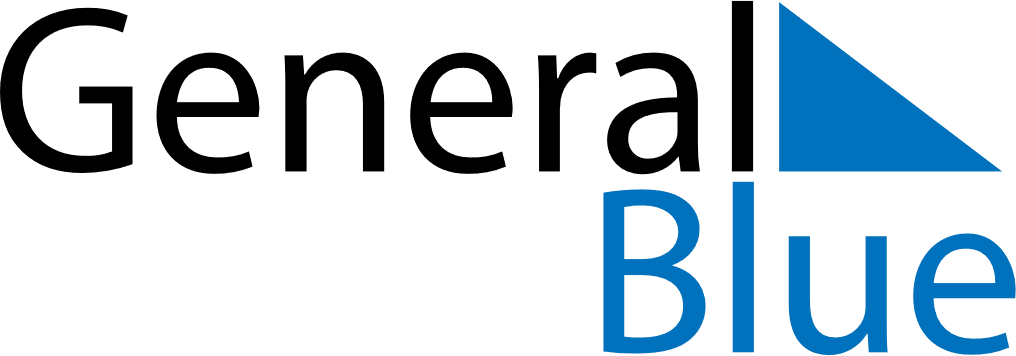 April 2020April 2020April 2020April 2020April 2020GrenadaGrenadaGrenadaGrenadaGrenadaGrenadaGrenadaGrenadaSundayMondayTuesdayWednesdayThursdayFridaySaturday1234567891011Good Friday12131415161718Easter SundayEaster Monday19202122232425Carriacou Maroon and String Band Music Festival2627282930NOTES